Czwartek -14.05.2020r.Temat kompleksowy : Muzyka jest wszędzie 1. Instrumenty są różnej wielkości. Wskaż po kolei instrumenty od najmniejszego do największego. 
    Pokoloruj najmniejszy i największy instrument. Powiedz jak nazywają się instrumenty, które 
    pokolorowałeś.  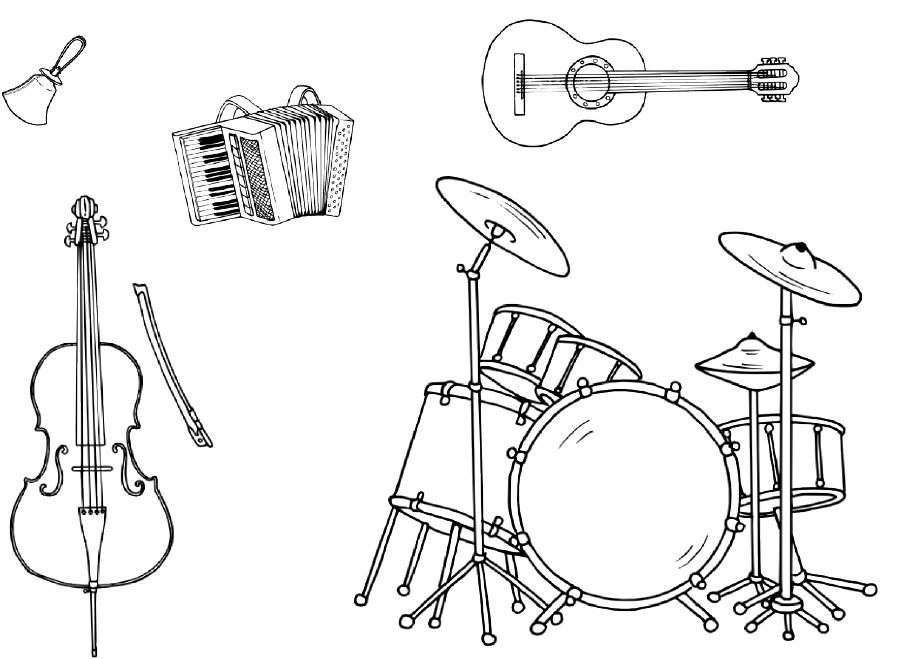 2. Znajdź 5 różnic. Pokoloruj obrazek znajdujący się po lewej stronie. 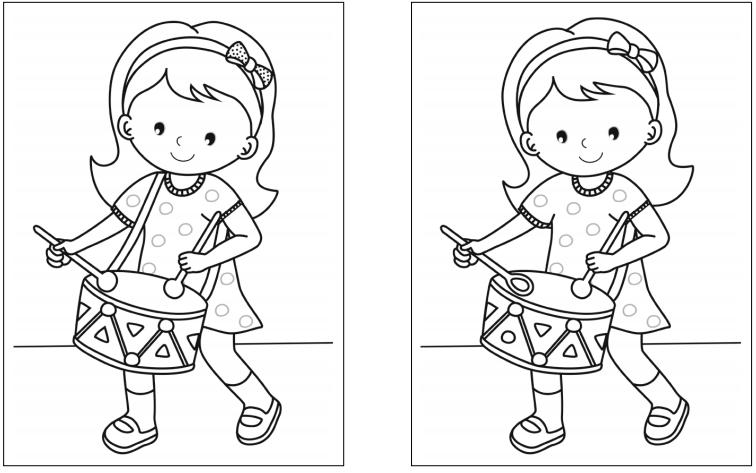 3. Czym różni się fortepian od pianina? https://www.youtube.com/watch?v=1NpLz_bZfgs&vl=pl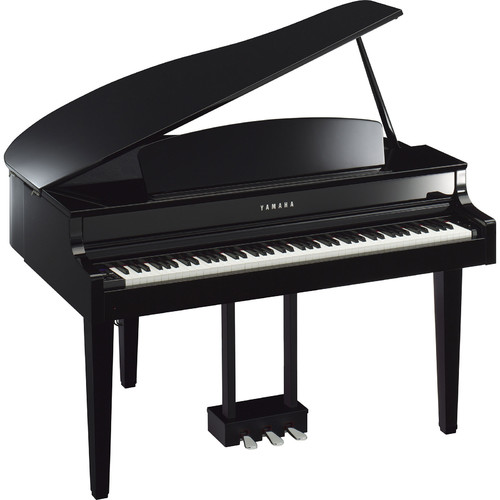 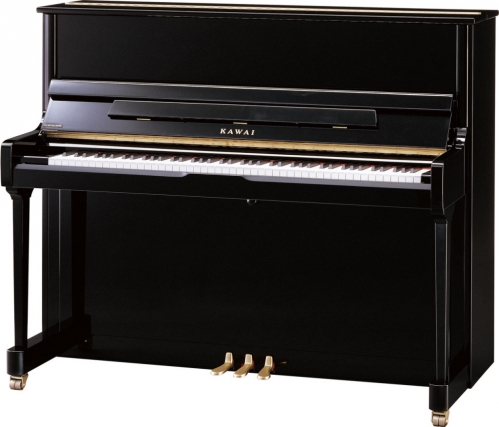 